SONTYAM, ANANDAPURAM, Visakhapatnam-531173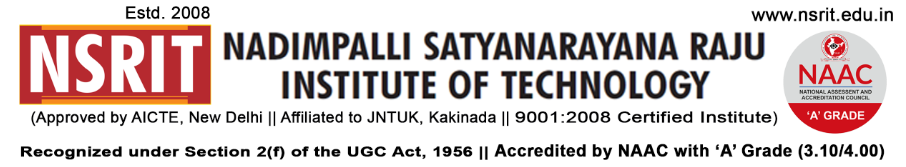 NSRIT/CIR/staff/2017-18/17			         			        	Date: 21.08.2018CIRCULARThe Institute will observe holiday on 22-08-2018 (Wednesday) on account of                               “BAKRID (EID-UL-AZHA) ”. 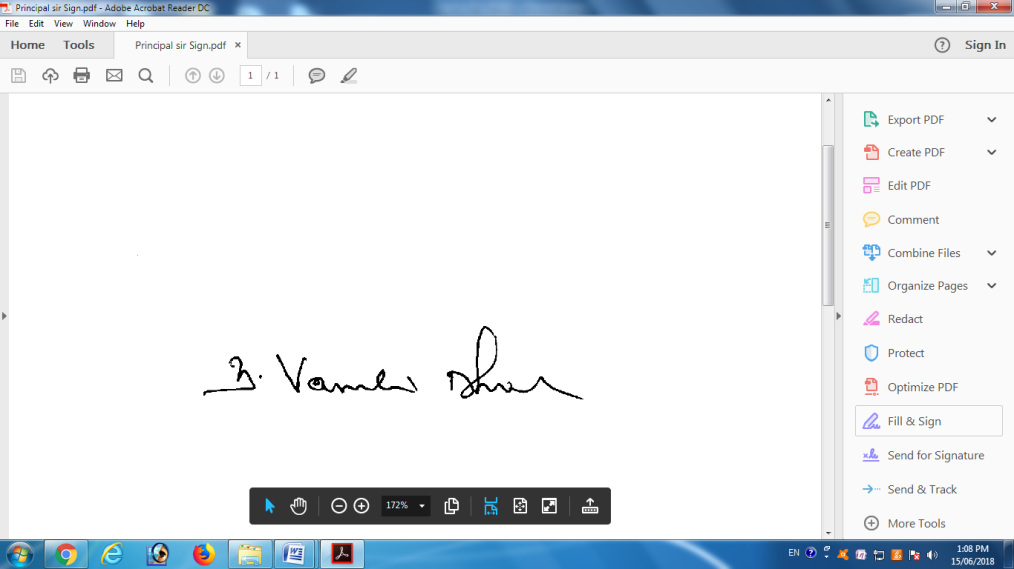 										PRINCIPALCopy to Secretary: for kind information.Correspondent: for kind information.A.O for information and necessary action.HOD – S&H/MBA/CIVIL/EEE/ME/ECE/CSE/OIE/DIP – for information and circulation to all students.---------------------------------------------------------------------------------------------------------------------Copy to: Transport In-charge: He is requested not to operate busses on 22-08-2018. All the services may be operated as usual from 23-08-2018.---------------------------------------------------------------------------------------------------------------------***